АДМИНИСТРАЦИЯЗАКРЫТОГО АДМИНИСТРАТИВНО-ТЕРРИТОРИАЛЬНОГО ОБРАЗОВАНИЯ СОЛНЕЧНЫЙПОСТАНОВЛЕНИЕО ВНЕСЕНИИ ИЗМЕНЕНИЙ В ПОСТАНОВЛЕНИЕ АДМИНИСТРАЦИИ ЗАТО СОЛНЕЧНЫЙ от 26.10.2020 года № 150 «О СОЗДАНИИ АДМИНИСТРАТИВНОЙ КОМИССИИ ЗАТО СОЛНЕЧНЫЙ ТВЕРСКОЙ ОБЛАСТИ»     В связи с организационно-кадровыми изменениями, администрация ЗАТО СолнечныйПОСТАНОВЛЯЕТ:     1. Внести изменения в Постановление администрации ЗАТО Солнечный от 26.10.2020 г. № 150 «О создании административной комиссии ЗАТО Солнечный Тверской области», изложив пункт 5 указанного Постановления в следующей редакции:«5. Утвердить перечень должностных лиц, уполномоченных составлять протоколы об административных правонарушениях, предусмотренных соответствующими статьями закона Тверской области от 14.07.2003 года № 46-ЗО «Об административных правонарушениях» (далее – Закон № 46-ЗО), на территории ЗАТО Солнечный:       - Толкавец Надежда Васильевна – заместитель главы администрации ЗАТО Солнечный по экономике и социальной политике, в части административных правонарушений, предусмотренных пунктами 2 и 3 статьи 19 (в отношении объектов, расположенных в общественных местах и в нежилых зданиях, строениях, сооружениях), статьями 19.1, 19.2 (в отношении объектов, расположенных в общественных местах и в нежилых зданиях, строениях, сооружениях), 19.3, 21 (в отношении объектов, расположенных в общественных местах и в нежилых зданиях, строениях, сооружениях), статьями 22, 28, 31.1, 32, 33, 35, 38, статьей 39 (в части несоблюдения порядка содержания мест погребения) Закона № 46-ЗО;      - Острецова Ирина Борисовна – руководитель отдела земельных, имущественных отношений и градостроительства администрации ЗАТО Солнечный, в части административных правонарушений, предусмотренных статьями 24, 24.1, 27, 29, пунктом 2 статьи 32.3, статьями 32.4, 34.1, 34.2, 35.1, 36.1, 59.5.3 Закона № 46-ЗО;      - Быкова Лариса Альбертовна – заместитель главы администрации по правовым вопросам, в части административных правонарушений, предусмотренных 40.2, 45 (в отношении муниципальных маршрутов перевозок, за исключением муниципальных маршрутов, полномочия по которым перераспределены), 54.1 – 56, 56.4, пунктами 2 и 4 статьи 56.7, 58 - 59.1, 59.5.2, 67.4 (в части предоставления муниципальных услуг, за исключением муниципальных услуг, в предоставлении которых участвует многофункциональный  центр или иная организация, привлекаемая в соответствии с законодательством Российской Федерации для реализации функций многофункционального центра), 70 (в части нарушений правил изготовления и использования символов муниципального образования Тверской области, в том числе бланков и печатей либо иных носителей изображения символов муниципальных образований Тверской области) Закона № 46-ЗО.».      2. Разместить настоящее постановление  на официальном сайте администрации  ЗАТО Солнечный и опубликовать в газете «Городомля на Селигере».          И.о. Главы ЗАТО Солнечный                                                         М.А. Рузьянова_14.07.2023_                             ЗАТО  Солнечный№  _107_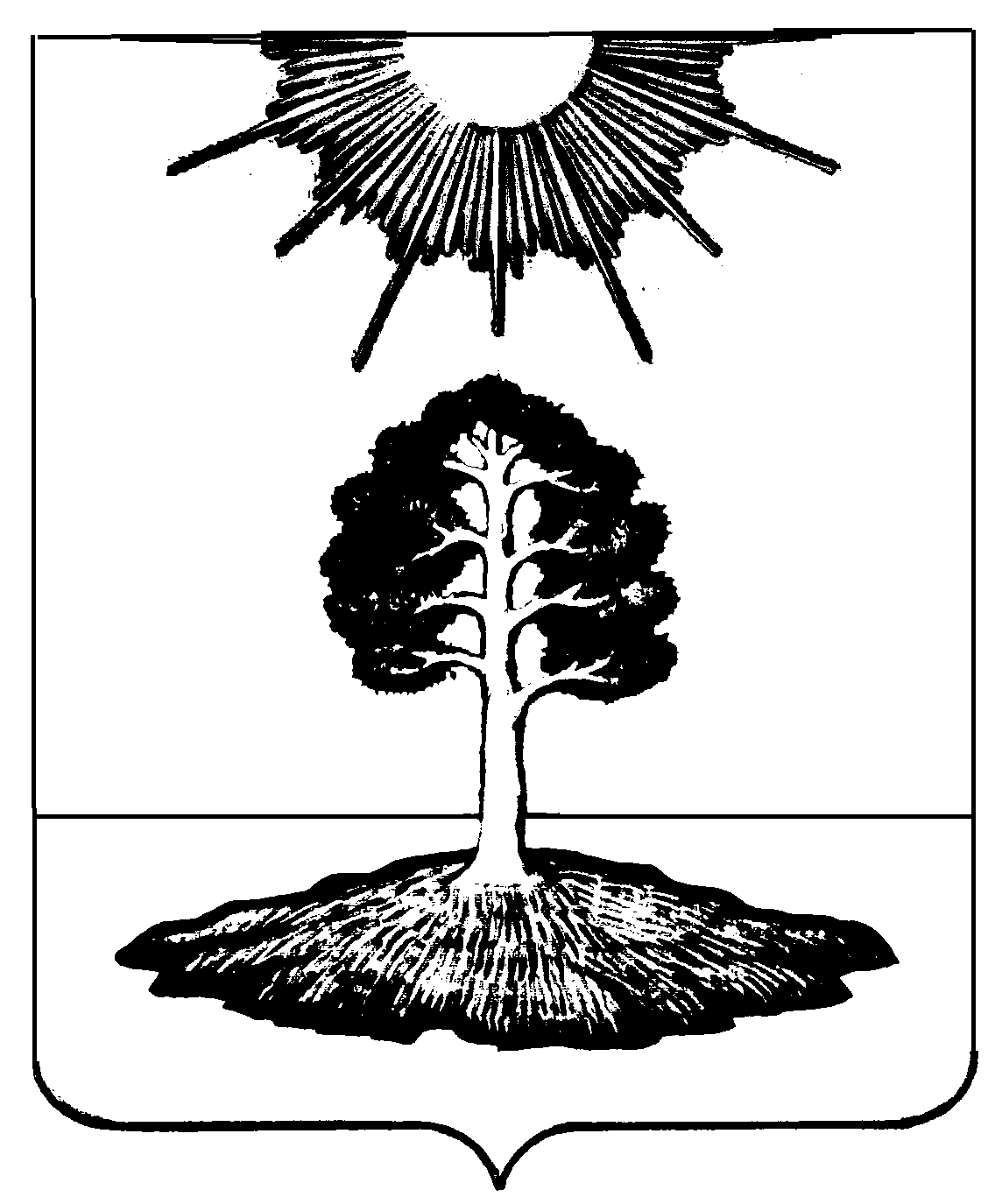 